    Ministère des Affaires Locales et de l'Environnement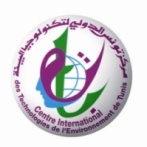 Centre International des Technologies de l'Environnement    Bulletin d’InscriptionEntreprise: ...................................................................................Siège: ............................................................................................Afin de confirmer votre participation, veuillez remplir ce formulaire d’inscription, le signer et le transmettre par fax au 71.206.642 ou par E-mail aux adresses suivantes:    cdi@citet.nat.tn; cdi1@citet.nat.tn  ou sur le portail www. citet.nat.tnPour plus d'informations, veuillez contacter le numéro suivant 71.206.647Nom et PrénomFonctionTél fixe /MobileE-mailParticipation à la  matinée uniquement (Cocher par X)Participation à la matinée et au workshop(Cocher par X)